С целью приведения административного регламента по
предоставлению муниципальной услуги в соответствие с Федеральным законом от 19.12.2016г. № 445-ФЗ, статьей 51 Градостроительного кодекса Российской Федерации, в соответствии со статьей 12 Федерального закона от 27.07.2010г.                     № 210-ФЗ  "Об организации предоставления государственных и муниципальных услуг",  -ПОСТАНОВЛЯЮ:Утвердить Административный регламент по предоставлению муниципальной услуги «Предоставление разрешения на строительство».Постановление Администрации Старочеркасского сельского поселения   от 17.11.2015г. № 522 «Об утверждении Административного    регламента по    предоставлению   муниципальной услуги «Предоставление разрешения на строительство в целях строительства, реконструкции объекта капитального строительства (кроме объектов индивидуального  жилищного строительства)» - признать утратившим силу.Постановление Администрации Старочеркасского сельского поселения   от 17.11.2015г. № 523 «Об утверждении Административного    регламента по    предоставлению   муниципальной услуги «Предоставление разрешения на строительство в целях строительства, реконструкции объекта индивидуальногожилищного строительства» - признать утратившим силу.Постановление подлежит официальному опубликованию в Информационном бюллетене правовых актов органа местного самоуправления Старочеркасского сельского поселения и размещению на официальном сайте Старочеркасского сельского поселения. Настоящее постановление вступает в силу с момента опубликования.     6. Контроль за исполнением настоящего постановления оставляю за собой. Глава администрации Старочеркасскогосельского поселения                                                                              Е.В. Галицин	Постановление вносит: Ведущий специалист администрации Старочеркасского сельского поселения Павлухина С.Г.ПРИЛОЖЕНИЕк Постановлению Администрации Старочеркасскогосельского поселения от  18.01.2017 г. №  2. АДМИНИСТРАТИВНЫЙ РЕГЛАМЕНТпо предоставлению муниципальной  услуги«Предоставление разрешения на строительство»I. Общие положения1. Административный регламент по предоставлению муниципальной услуги «Предоставление разрешения на строительство» (далее – Административный регламент), разработан в целях повышения качества оказания и доступности муниципальных услуг, создания комфортных условий для получателей муниципальных услуг в сфере, возникающей при предоставлении разрешения на строительство, и определяет сроки и последовательность действий (административных процедур) по предоставлению муниципальной услуги «Предоставление разрешения на строительство».2. Муниципальную услугу «Предоставление разрешения на                              строительство» предоставляет должностное лицо Администрации Старочеркасского сельского поселения.3. В предоставлении муниципальной услуги могут быть задействованы также следующие органы и организации (далее  - органы и организации, участвующие в процессе оказания муниципальной услуги):- Муниципальное автономное учреждение Аксайского района «Многофункциональный центр по предоставлению государственных и муниципальных услуг» (далее – МФЦ).II. Стандарт предоставления муниципальной услуги 4. Круг заявителей.Получателями услуги являются юридические и физические лица (далее – заявитель), изъявившие желание получить разрешение на строительство. От имени юридических лиц заявление о выдаче разрешения на строительство (в том числе внесение изменений в разрешение на строительство и продление срока действия разрешения на строительство) могут подавать лица, действующие в соответствии с законом, иными правовыми актами и учредительными документами без доверенности; представители в силу полномочий, основанных на доверенности или договоре. В предусмотренных законом случаях от имени юридического лица могут действовать его участники.    5. Полномочия по предоставлению муниципальной услуги  «Предоставление разрешения на строительство» осуществляется в соответствии с: - Градостроительным кодексом Российской Федерации от 29 декабря 2004 года       № 190-ФЗ («Российская газета», № 290, 30 декабря 2004 года, «Собрание законодательства Российской Федерации», 3 января 2005 года, № 1 (часть 1),  ст. 16, «Парламентская газета», № 5 - 6, 14 января 2005 года);- Федеральным законом от 27 июля 2010 года № 210-ФЗ «Об организации предоставления государственных и муниципальных услуг» («Российская газета», № 168, 30 июля 2010 года, «Собрание законодательства Российской Федерации», 2 августа 2010 года, № 31, ст. 4179);- Федеральным законом от 24 ноября . № 181-ФЗ «О социальной защите инвалидов в Российской Федерации» (Собрание законодательства Российской Федерации, 27.11.1995, № 48, ст. 4563, «Российская газета», № 234, 02.12.1995);- постановлением Правительства Российской Федерации от 30.04.2014                  № 403 «Об исчерпывающем перечне процедур в сфере жилищного строительства» (Официальный интернет-портал правовой информации http://www.pravo.gov.ru, 07.05.2014, «Собрание законодательства РФ», 12.05.2014, N 19, ст. 2437); - постановлением Правительства Российской Федерации от 27.09.2011                  № 797 «О взаимодействии между многофункциональными центрами предоставления государственных и муниципальных услуг и федеральными органами исполнительной власти, органами государственных внебюджетных фондов, органами государственной власти субъектов Российской Федерации, органами местного самоуправления» («Собрание законодательства РФ», 03.10.2011, № 40, статья 5559, «Российская газета», № 222, 05.10.2011);- постановлением Правительства Российской Федерации от 22.12.2012 № 1376 «Об утверждении Правил организации деятельности многофункциональных центров предоставления государственных и муниципальных услуг» («Российская газета», № 303, 31.12.2012, «Собрание законодательства РФ», № 53 (часть 2), статья 7932, 31.12.2012);- постановлением Правительства Российской Федерации от 18.03.2015                  № 250 «Об утверждении требований к составлению и выдаче заявителям документов на бумажном носителе, подтверждающих содержание электронных документов, направленных в многофункциональный центр предоставления государственных и муниципальных услуг по результатам предоставления государственных и муниципальных услуг органами, предоставляющими государственные услуги, и органами, предоставляющими муниципальные услуги, и к выдаче заявителям на основании информации из информационных систем органов, предоставляющих государственные услуги, и органов, предоставляющих муниципальные услуги, в том числе с использованием информационно-технологической и коммуникационной инфраструктуры, документов, включая составление на бумажном носителе и заверение выписок из указанных информационных систем» (Официальный интернет-портал правовой информации http://www.pravo.gov.ru, 25.03.2015, «Собрание законодательства РФ», 30.03.2015, № 13, статья 1936);- приказом Министерства строительства жилищно-коммунального хозяйства Российской Федерации от 19.02.2015 № 117/пр «Об утверждении формы разрешения на строительство и форме разрешения на ввод объекта в эксплуатацию» (Официальный интернет-портал правовой информации http://www.pravo.gov.ru - 08.05.2015);- приказом Министерства экономического развития Российской Федерации от 18.01.2012 № 13 «Об утверждении примерной формы соглашения о взаимодействии между многофункциональными центрами предоставления государственных и муниципальных услуг и федеральными органами исполнительной власти, органами государственных внебюджетных фондов, органами государственной власти субъектов Российской Федерации, органами местного самоуправления» («Бюллетень нормативных актов федеральных органов исполнительной власти», № 19, 07.05.2012);- приказом Министерства регионального развития Российской Федерации от 19 октября 2006 года № 120 «Об утверждении Инструкции о порядке заполнения формы разрешения на строительство» («Бюллетень нормативных актов федеральных органов исполнительной власти», № 46, 13 ноября 2006 года, «Российская газета», № 257, 16 ноября 2006 года);- Областным законом Ростовской области от 14 января 2008 года № 853-ЗС «О градостроительной деятельности в Ростовской области» («Наше время»,                  № 20-22, 24 января 2008 года);- Областным законом Ростовской области от 28.12.2010 № 549-ЗС               «О полномочиях органов государственной власти Ростовской области по организации предоставления государственных (муниципальных) услуг» («Наше время», № 484, 29 декабря 2010 года);- Областным законом Ростовской области от 08.08.2011 № 644-ЗС «О государственной поддержке создания и деятельности в Ростовской области многофункциональных центров предоставления государственных и муниципальных услуг» («Наше время», № 304-308, 10.08.2011);- постановлением Правительства Ростовской области от 06.10.2011 № 31                  «О мероприятиях Ростовской области по переходу на межведомственное и межуровневое взаимодействие при предоставлении государственных и муниципальных услуг» («Наше время», № 475-477, 27 октября 2011 года);- постановлением Правительства Ростовской области от 06.12.2012 № 1063
 «Об утверждении Правил подачи и рассмотрения жалоб на решения и действия (бездействие) органов исполнительной власти Ростовской области и их должностных лиц, государственных гражданских служащих Ростовской области» («Наше время», № 724-725, 14.12.2012);- Градостроительным кодексом Российской Федерации от 29.12.2004г.                   № 190-ФЗ (ч.7 ст. 51);-  Приказом Министерства строительства и жилищно-коммунального хозяйства РФ от 19.02.2015г. № 117/пр «Об утверждении формы разрешения на строительство  и формы разрешения на ввод объекта в эксплуатацию»;-  Приказом Минрегиона РФ от 10.05.2011г. № 207 «Об утверждении формы градостроительного плана земельного участка»;-  Муниципальными правовыми актами;-  Конституцией Российской Федерации;-  Федеральным законом от 06.10.2003 г. № 131-ФЗ «Об общих принципах организации местного самоуправления в Российской Федерации»;-  Федеральным законном от 02.05.2006 г. № 59-ФЗ «О порядке рассмотрения обращений граждан Российской Федерации». 6. требования к порядку информирования о предоставлении муниципальной услуги.Информация о муниципальной услуге предоставляется непосредственно в помещении Администрации Старочеркасского сельского поселения и  МФЦ, а также с использованием средств телефонной связи, электронного информирования, вычислительной и электронной техники, посредством размещения на Интернет-ресурсах органов и организаций, участвующих в процессе оказания муниципальных услуг, в средствах массовой информации, посредством издания информационных материалов.Сведения о месте нахождения Администрация Старочеркасского сельского поселения: Ростовская область, Аксайский район, ст-ца Старочеркасская,                          ул. Береговая,30, тел. 8-(8 63 50)-2-97-55. С графиком (режимом) работы можно ознакомиться на официальном сайте Администрации Старочеркасского  сельского поселения (http://starocherkassk.aksayland.ru/). Сведения о месте нахождения МАУ МФЦ Аксайского района:346720, Ростовская область, г. Аксай, ул. Чапаева/пер. Короткий, 163/1,                                тел. 8- (863 50) 4-49-99. Сведения о центре удаленного доступа МФЦ: 346720, Ростовская область, Аксайский район, ст-ца Старочеркасская,                             ул. Пионерская, 43.   Телефон: 8- (863 50) 2-99-48. Информация о процедуре предоставления муниципальной услуги сообщается при личном или письменном обращении заявителя, включая обращение по электронной почте, по номерам телефонов для справок, размещается на Интернет-сайте, информационных стендах, в СМИ. Информация о процедуре предоставления муниципальной  услуги предоставляется бесплатно.       При информировании по телефону, по вопросам предоставления услуги, специалисты Органа обязаны подробно, в корректной форме информировать заинтересованное лицо о порядке и условиях предоставления услуги, объяснить причины возможного отказа в предоставлении услуги, а также предоставить информацию по следующим вопросам: - входящие номера, под которыми зарегистрированы в системе делопроизводства Органа обращения заявителей; - принятое решение по конкретному обращению либо стадию рассмотрения обращения;- перечень предоставляемых документов для получения услуги.Информирование заявителей осуществляется должностными лицами Администрации Старочеркасского сельского поселения, сотрудниками МФЦ. Ответ на телефонный звонок должен содержать информацию о наименовании учреждения, фамилии, имени, отчестве и должности работника, принявшего телефонный звонок.На информационных стендах, содержится следующая информация:  - график (режим) работы, номера телефонов, адрес Интернет-сайта и электронной почты;- порядок обжалования решения, действия или бездействия органов, участвующих в процессе оказания муниципальной услуги, их должностных лиц и работников;- перечень документов, необходимых для получения муниципальной услуги;- образцы заполнения заявлений заявителем.На Интернет-сайте содержится следующая информация:- схема проезда, график (режим) работы, номера телефонов, адрес электронной почты;- процедура предоставления муниципальной услуги;- порядок обжалования решения, действия или бездействия органов, участвующих в процессе оказания муниципальной услуги, их должностных лиц и работников;- перечень документов, необходимых для получения муниципальной услуги.7. Перечень документов, необходимых для получения муниципальных услуг. Перечень документов, необходимых для получения муниципальной услуги «Предоставление разрешения на строительство», указан в Приложении 1 к Административному регламенту.      7.1. Исчерпывающий перечень документов, необходимых в соответствии с нормативными правовыми актами для предоставления услуги, которые находятся в распоряжении государственных органов, органов местного самоуправления и иных органов, участвующих в предоставлении услуги, и которые заявитель вправе представить, а также способы их получения заявителями, в том числе в электронной форме, порядок их представления:       7.1.1.  Для получения разрешения на строительство  объекта капитального строительства, кроме случаев индивидуального жилищного строительства:1) правоустанавливающие документы на земельный участок; 2) градостроительный план земельного участка, выданный не ранее чем за три года до дня представления заявления на получение разрешения на строительство, или в случае выдачи разрешения на строительство линейного объекта реквизиты проекта планировки территории и проекта межевания территории;3) разрешение на отклонение от предельных параметров разрешенного строительства, реконструкции (в случае, если заявителю было предоставлено такое разрешение в соответствии со статьей 40 Градостроительного кодекса РФ).7.1.2. Для получения разрешения на строительство объекта индивидуального жилищного строительства:1) правоустанавливающие документы на земельный участок; 2) градостроительный план земельного участка, выданный не ранее чем за три года до дня представления заявления на получение разрешения на строительство.7.1.3. Для внесения изменений в разрешение на строительство:1) копия правоустанавливающих документов на земельные участки в случае, указанном в части 21.5 статьи 51 Градостроительного Кодекса РФ;2) копия решения об образовании земельных участков в случаях, предусмотренных частями 21.6 и 21.7 статьи 51 Градостроительного Кодекса РФ, если в соответствии с земельным законодательством решение об образовании земельного участка принимает исполнительный орган государственной власти или орган местного самоуправления;3) копия градостроительного плана земельного участка, на котором планируется осуществить строительство, реконструкцию объекта капитального строительства в случае, предусмотренном частью 21.7 статьи 51 Градостроительного Кодекса РФ;4) копия решения о предоставлении права пользования недрами и решения о переоформлении лицензии на право пользования недрами в случае, предусмотренном частью 21.9 статьи 51 Градостроительного Кодекса РФ.7.1.4. Для продления срока действия разрешения на строительство:документ, подтверждающий начало строительства, реконструкции, капитального ремонта объекта капитального строительства.Документы (их копии или сведения, содержащиеся в них), указанные в подразделе 7, запрашиваются Органом либо МФЦ в государственных органах, органах местного самоуправления и подведомственных государственным органам или органам местного самоуправления организациях, в распоряжении которых находятся указанные документы в соответствии с нормативными правовыми актами Российской Федерации, нормативными правовыми актами Ростовской области, муниципальными правовыми актами, если заявитель не представил указанные документы самостоятельно.Неполучение или несвоевременное получение документов, указанных в подразделе 7, не может являться основанием для отказа в предоставлении услуги.8. Указание на запрет требовать от заявителя.Запрещено требовать от заявителя:-  представления документов и информации или осуществления действий, представление или осуществление которых не предусмотрено нормативными правовыми актами, регулирующими отношения, возникающие в связи с предоставлением услуги;- представления документов и информации, которые в соответствии с нормативными правовыми актами Российской Федерации, нормативными правовыми актами Ростовской области и муниципальными правовыми актами находятся в распоряжении государственных органов, органов местного самоуправления и (или) подведомственных государственным органам и органам местного самоуправления организаций, участвующих в предоставлении услуги, за исключением документов, указанных в части 6 статьи 7  Федерального закона от 27.07.2010 № 210-ФЗ «Об организации предоставления государственных и муниципальных услуг» перечень документов. Заявитель вправе представить указанные документы и информацию в Орган по собственной инициативе. 9. Исчерпывающий перечень оснований для отказа в приеме документов, необходимых для предоставления услуги. Представление заявителем документов, оформленных не в соответствии с установленным порядком (наличие незаверенных исправлений, серьезных повреждений, не позволяющих однозначно истолковать их содержание, отсутствие обратного адреса, отсутствие подписи, печати).Содержание в письменном заявлении нецензурных либо оскорбительных выражений, угроз жизни, здоровью и имуществу должностных лиц, а также членов их семей.10. Исчерпывающий перечень оснований для приостановления или отказа, прекращения предоставления услуги.Оснований для приостановления предоставления услуги законодательством Российской Федерации не предусмотрено.В предоставлении услуги Орган отказывает в следующих случаях: 10.1. Для получения разрешения на строительство:- отсутствие документов, необходимых для принятия решения о предоставлении услуги,- несоответствия проектной документации или схемы планировочной организации земельного участка с обозначением места размещения объекта индивидуального жилищного строительства требованиям к строительству, реконструкции объекта капитального строительства, установленным на дату выдачи представленного для получения разрешения на строительство градостроительного плана земельного участка, или в случае подачи заявления о выдаче разрешения на строительство линейного объекта требованиям проекта планировки территории и проекта межевания территории. - несоответствия проектной документации или схемы планировочной организации земельного участка требованиям, установленным в разрешении на отклонение от предельных параметров разрешенного строительства, реконструкции (в случае подачи заявления о выдаче разрешения на отклонение от предельных параметров разрешенного строительства, реконструкции); - недопустимости размещения объекта капитального строительства в соответствии с разрешенным использованием земельного участка и ограничениями, установленными в соответствии с земельным и иным законодательством Российской Федерации.10.2. Для внесения изменений в разрешение на строительство:- отсутствие в уведомлении о переходе прав на земельный участок, права пользования недрами, об образовании земельного участка реквизитов документов, предусмотренных соответственно пп. 1 - 4 п. 7.2.1 или  непредставление копий правоустанавливающих документов на земельный участок в случае отсутствия в Едином государственном реестре недвижимости сведений о правоустанавливающих документах на земельный участок;- недостоверность сведений, указанных в уведомлении о переходе прав на земельный участок, права пользования недрами, об образовании земельного участка;- несоответствие планируемого размещения объекта капитального строительства требованиям к строительству, реконструкции объекта капитального строительства, установленным на дату выдачи представленного для получения разрешения на строительство градостроительного плана земельного участка, разрешенному использованию земельного участка и (или) ограничениям, установленным в соответствии с земельным и иным законодательством Российской Федерации в случае, предусмотренном частью 21.7 статьи 51 Градостроительного кодекса РФ.10.3. Для продления срока действия разрешения на строительство:- отсутствие договора поручительства банка за надлежащее исполнение застройщиком обязательств по передаче жилого помещения по договору участия в долевом строительстве или договор страхования гражданской ответственности лица, привлекающего денежные средства для долевого строительства многоквартирного дома и (или) иных объектов недвижимости (застройщика), за неисполнение или ненадлежащее исполнение обязательств по передаче жилого помещения по договору участия в долевом строительстве (в случае привлечения застройщиком, на основании договора участия в долевом строительстве, предусматривающего передачу жилого помещения, денежных средств граждан и юридических лиц для долевого строительства многоквартирного дома и (или) иных объектов недвижимости);- строительство, реконструкция, капитальный ремонт объекта капитального строительства не начаты до истечения срока подачи заявления о продлении разрешения на строительство (заявление должно быть подано не менее чем за 60 дней до истечения срока действия разрешения на строительство).Перечень оснований для отказа в предоставлении услуги является исчерпывающим.Заявителю в случае отказа в предоставлении услуги направляется уведомление об отказе в предоставлении услуги с указанием причин отказа и разъяснением положений нормативных правовых актов, регламентирующих порядок предоставления услуги.Направление заявителю уведомления об отказе в предоставлении услуги не является препятствием для повторного обращения за предоставлением услуги.МФЦ не имеет права для приостановления или отказа, прекращения услуги.    Решение об отказе в предоставлении муниципальной услуги может быть обжаловано в суде в порядке, предусмотренном гл. 25 Гражданского процессуального кодекса РФ или гл. 24 Арбитражного процессуального кодекса Российской Федерации.11. Условия и сроки предоставления муниципальной услуги.Орган в течение 7 календарных дней с момента поступления заявления и документов, необходимых для предоставления услуги, принимает решение о предоставлении разрешения на строительство и предоставляет разрешение на строительство либо принимает решение об отказе в предоставлении разрешения на строительство.Орган в течение 7 рабочих дней с момента поступления заявления и документов, принимает решение о продлении срока действия разрешения на строительство либо принимает решение об отказе в продлении срока действия разрешения на строительство.Орган в срок не более 7рабочих дней со дня поступления уведомления о переходе к физическому или юридическому лицу прав на земельные участки, права пользования недрами, об образовании земельного участка принимает решение о внесении изменений в разрешение на строительство либо об отказе во внесении изменений в разрешение на строительство.    Заявитель,  обратившийся с целью получения муниципальной услуги, «Предоставление разрешения на строительство» принимается должностным лицом Администрации Старочеркасского сельского поселения или должностным лицом МФЦ,  ответственным за прием документов для оказания муниципальной услуги, в день обращения.Заявление с пакетом документов регистрируется в день подачи.Максимально допустимое время предоставления муниципальной услуги не должно превышать 7 рабочих дней. Услуга предоставляется бесплатно.12. Описание результата предоставления муниципальной услуги.Результатом предоставления услуги является:- предоставление разрешения на строительство, оформленного по форме, утвержденной приказом Министерства строительства жилищно-коммунального хозяйства Российской Федерации от 19.02.2015 № 117/пр «Об утверждении формы разрешения на строительство и формы разрешения на ввод объекта в эксплуатацию» (обязательным приложением к разрешению на строительство объекта индивидуального жилищного строительства является представленное застройщиком описание внешнего облика объекта индивидуального жилищного строительства);- отказ в предоставлении разрешения на строительство;- уведомление о внесении изменений в разрешение на строительство;- отказ во внесении изменений в разрешение на строительство;- продление срока действия разрешения на строительство;- отказ в продлении срока действия разрешения на строительство. 13. Время приема заявителей:Часы приема заявителей сотрудниками  Администрации Старочеркасского сельского поселения:Вторник        -  08.00 – 12.00,Четверг         -  08.00 – 12.00,Понедельник, Среда, Пятница – не приемные дни,Обед с 12.00 -13.40.Суббота, воскресенье – выходные дни.Срок ожидания в очереди при подаче заявления и документов не должен превышать 15 минут.Часы приема заявителей сотрудниками центрального офиса МФЦ:Понедельник, вторник, среда, четверг с 8.00 до 19.00;Пятница с 8.00-18.00;Суббота с 8.00-13.00.Часы приема заявителей сотрудниками центров удаленного доступа МФЦ в Старочеркасском сельском поселении:Понедельник-пятница с 8.00 до 17.00, перерыв с 12.00 до 13.45.Срок ожидания в очереди при подаче заявления и документов не должен превышать 15 минут.14. Требования к организации и ведению приема получателей муниципальной услуги.Прием заявителей ведется без предварительной записи в порядке очереди в помещении Администрации Старочеркасского сельского поселения, МФЦ, снабженных соответствующими указателями. Указатели должны быть четкими, заметными и понятными для получателей муниципальной услуги.Прием заявителей в МФЦ возможен по предварительной записи.15. Требования к оборудованию мест предоставления муниципальной услуги.Помещения для предоставления муниципальной услуги преимущественно должны размещаться на нижних этажах зданий или в отдельно стоящих зданиях. На прилегающей территории  оборудуются места для парковки автотранспортных средств.В местах предоставления муниципальной услуги на видном месте размещаются схемы размещения средств пожаротушения и путей эвакуации посетителей и работников.Места ожидания предоставления муниципальной услуги оборудуются стульями, кресельными секциями.Места получения информации оборудуются информационными стендами, стульями и столами.В местах предоставления муниципальной услуги предусматривается оборудование доступных мест общественного пользования (туалетов). Места предоставления муниципальной услуги оборудуются средствами пожаротушения и оповещения о возникновении чрезвычайной ситуации.В местах предоставления муниципальной услуги предусматривается:- возможность самостоятельного или с помощью сотрудников, предоставляющих услуги, передвижения по территории, на которой расположены объекты, входа в такие объекты и выхода из них;- возможность посадки в транспортное средство и высадки из него перед входом в объекты, в том числе с использованием кресла-коляски и при необходимости с помощью сотрудников, предоставляющих услугу;- надлежащее размещение оборудования и носителей информации, необходимых для обеспечения беспрепятственного доступа инвалидов к объектам и услугам с учетом ограничений их жизнедеятельности;- дублирование необходимой для инвалидов звуковой и зрительной информации, а также надписей, знаков и иной текстовой и графической информации знаками, выполненными рельефно-точечным шрифтом Брайля.16. Показатели доступности и качества муниципальной услуги.Критериями доступности и качества оказания муниципальной услуги являются:- удовлетворенность заявителей качеством услуги;- доступность услуги;- доступность информации;- соблюдение сроков предоставления муниципальной услуги;- отсутствие обоснованных жалоб со стороны заявителей по результатам муниципальной услуги.Основными требованиями к качеству предоставления муниципальной услуги являются:- достоверность предоставляемой заявителям информации о ходе предоставления муниципальной услуги;-  наглядность форм предоставляемой информации об административных процедурах;-  удобство и доступность получения информации заявителями о порядке предоставления муниципальной услуги;- сопровождение инвалидов, имеющих стойкие расстройства функции зрения и самостоятельного передвижения, и оказание им помощи на объектах;- допуск на объекты сурдопереводчика и тифлосурдопереводчика;- допуск на объекты собаки-проводника при наличие документа, подтверждающего ее специальное обучение, выданного в соответствии с Приказом министерства труда и социальной защиты РФ от 22.06.2015г.                № 386н;- оказание сотрудниками, предоставляющими услуги, иной необходимой инвалидам помощи в преодолении барьеров, мешающих получению услуг и использованию объектов наравне с другими лицами.         Прием заявителя и выдачу документов заявителю осуществляет должностное лицо Администрации или МФЦ.          Время приема документов не может превышать 30 минут.III. Состав, последовательность  и сроки выполнения административных процедур, требования к порядку их выполнения, в том числе особенности выполнения административных процедур в электронной форме16. Предоставление разрешения на строительство.Процесс оказания муниципальной услуги начинается с обращения заявителяв Администрацию Старочеркасского сельского поселения или МФЦ с заявлением о предоставление разрешения на строительство (Приложение № 2,3,4 к Административному регламенту).К заявлению прикладывается пакет документов, предусмотренных п. 7 Административного регламента.При предъявлении физическим лицом документа, удостоверяющего личность, должностное лицо Администрации Старочеркасского сельского поселения или должностное лицо МФЦ проверяет срок действия документа; наличие записи об органе, выдавшем документ, даты выдачи, подписи и фамилии должностного лица, оттиска печати, а также соответствие данных документа, удостоверяющего личность, данным, указанным в документах, представленных для получения муниципальной услуги должностному лицу Администрации Старочеркасского сельского поселения.В ходе приема документов от заинтересованного лица должностное лицо Администрации Старочеркасского сельского поселения или сотрудник МФЦ осуществляет проверку представленных документов на предмет:- наличия всех необходимых документов, указанных в Приложении № 1 к Административному регламенту;- наличия в заявлении и прилагаемых к нему документах неоговоренных исправлений, серьезных повреждений, не позволяющих однозначно истолковать их содержание.Заявление по просьбе заинтересованного лица может быть сформировано сотрудником, осуществляющим прием заявления, с использованием программных средств. В этом случае заинтересованное лицо своей рукой на заявлении указывает свою фамилию, имя и отчество и ставит подпись.В приеме заявления может быть отказано в следующих случаях:- отсутствия в представленном пакете документов, предусмотренных в Приложении № 1 к Административному регламенту;- наличия в заявлении и прилагаемых к нему документах неоговоренных  исправлений, серьезных повреждений, не позволяющих однозначно истолковать их содержание,  а также в случае изготовления документов карандашом.Должностное лицо Администрации Старочеркасского сельского поселения проводит правовую экспертизу, согласовывает документы и предоставляет Разрешение на строительство. Разрешение на строительство выдается заявителю в помещении Администрации Старочеркасского сельского поселения и является основанием предоставления муниципальной услуги.Блок-схема предоставления муниципальной услуги указана в Приложении                    № 5 к настоящему Административному регламенту.IV. Формы контроля за исполнением Административного регламента 17.  Текущий контроль за соблюдением последовательности действий и сроков, определенных административными процедурами по предоставлению  муниципальной услуги, осуществляется Главой Старочеркасского сельского поселения (далее – Глава).18. Глава Старочеркасского сельского поселения планирует работу по организации и проведению контрольных мероприятий, определяет должностные обязанности сотрудников, осуществляет контроль за их исполнением, принимает меры к совершенствованию форм и методов служебной деятельности, обучениюподчиненных, несет персональную ответственность за соблюдение законности и сроков при оказании муниципальной услуги.19. Контроль за полнотой и качеством предоставления муниципальной  услуги включает в себя проведение проверок, направленных на выявление и устранение причин и условий, вследствие которых были нарушены права и свободы граждан, а также рассмотрение, принятие решений и подготовку ответов на обращения граждан, содержащих жалобы на решения должностных лиц территориальных органов.20. В случае выявления нарушений прав граждан по результатам проведенных проверок в отношении виновных лиц принимаются меры в соответствии с законодательством Российской Федерации.21. Проверка соответствия полноты и качества предоставления муниципальной услуги предъявляемым требованиям осуществляется  на основании нормативных правовых актов Российской Федерации.V. Досудебный (внесудебный) порядок обжалования решений и действий (бездействия) органа, предоставляющего муниципальную услугу, а также должностных лиц,   муниципальных служащих22. Заявитель имеет право в досудебном (внесудебном) порядке обратиться с жалобой на действия (бездействие) и решения, осуществляемые (принятые) в ходе предоставления муниципальных услуг.23. Заявитель может обратиться с жалобой, в том числе в следующих случаях:1) нарушение срока регистрации запроса заявителя о предоставлении муниципальной услуги;2)  нарушение срока предоставления муниципальной услуги;3)  требование у заявителя документов, не предусмотренных нормативными правовыми актами Российской Федерации, нормативными правовыми актами субъектов Российской Федерации, муниципальными правовыми актами для предоставления муниципальной услуги;4) отказ в приеме документов, предоставление которых предусмотрено нормативными правовыми актами Российской Федерации, нормативными правовыми актами субъектов Российской Федерации, муниципальными правовыми актами для предоставления муниципальной услуги, у заявителя;5)  отказ в предоставлении муниципальной услуги, если основания отказа не предусмотрены федеральными законами и принятыми в соответствии с ними иными нормативными правовыми актами Российской Федерации, нормативными правовыми актами субъектов Российской Федерации, муниципальными правовыми актами;6) затребование с заявителя при предоставлении муниципальной услуги платы, не предусмотренной нормативными правовыми актами Российской Федерации, нормативными правовыми актами субъектов Российской Федерации, муниципальными правовыми актами;7)  отказ органа, предоставляющего муниципальную услугу, должностного лица органа, предоставляющего муниципальную услугу, в исправлении допущенных опечаток и ошибок в выданных в результате предоставлениямуниципальной услуги документах, либо нарушение установленного срока таких исправлений.24. Основанием для начала процедуры досудебного (внесудебного) обжалования является поступление жалобы на действия (бездействие) и решения, осуществляемые (принятые) в ходе предоставления муниципальных услуг (по форме согласно Приложению № 6 к административному регламенту), на имя: - Главы администрации Старочеркасского сельского поселения.25. Жалоба подается в письменной форме на бумажном носителе, в электронной форме в орган, предоставляющий муниципальную услугу. Жалобы на решения, принятые руководителем органа, предоставляющего муниципальную услугу, подаются в вышестоящий орган.26. В соответствии с ч. 5 ст.11.2 Федерального закона от 27.07.2010г.                     № 210-ФЗ «Об организации предоставления государственных и муниципальных услуг» жалоба должна содержать:- наименование Органа или фамилию, имя, отчество сотрудника Органа, чьи решения и действия (бездействие) обжалуются;- фамилию, имя, отчество (последнее – при наличии);- сведения о месте жительства заявителя;- номер контактного телефона, адрес (адреса) электронной почты (при наличии);- почтовый адрес, по которому должен быть направлен ответ; - сведения об обжалуемых решениях и действиях (бездействии);- доводы, на основании которых заявитель не согласен с обжалуемым решением и действием (бездействием);- личную подпись и дату.В случае необходимости в подтверждение своих доводов заявитель прилагает к письменной жалобе документы и материалы либо их копии. В случае, если жалоба подается через представителя заявителя, также представляется документ, подтверждающий полномочия на осуществление действий от имени заявителя. В качестве документа, подтверждающего полномочия на осуществление действий от имени заявителя, может быть представлена:Оформленная в соответствии с законодательством Российской Федерации доверенность (для физических лиц).Оформленная в соответствии с законодательством Российской Федерации доверенность, заверенная печатью заявителя и подписанная руководителем заявителя или уполномоченным этим руководителем лицом (для юридических лиц).Копия решения о назначении или об избрании либо приказа о назначении физического лица на должность, в соответствии с которым такое физическое лицо обладает правом действовать от имени заявителя без доверенности.В электронном виде жалоба может быть подана заявителем посредством:- Единого портала;- электронной почты Органа, органа исполнительной власти, курирующего вопросы строительного комплекса, архитектуры и градостроительства Ростовской области  или отдела по работе с обращениями граждан Правительства Ростовской области (в отсканированной форме в форматах TIFF, PDF, JPEG) .  При этом гражданин вправе приложить к жалобе необходимые документы и материалы в электронной форме либо направить указанные документы и материалы или их копии в письменном виде.В случае, если жалоба подается в электронном виде через представителя заявителя документ, подтверждающий полномочия на осуществление действий от имени заявителя, может быть представлен в форме электронного документа, подписанного электронной подписью, вид которой предусмотрен законодательством Российской Федерации, при этом документ, удостоверяющий личность заявителя, не требуется.Жалоба может быть подана заявителем через МФЦ. При поступлении жалобы МФЦ обеспечивает ее передачу в уполномоченный на ее рассмотрение Орган, предоставляющий услугу не позднее следующего рабочего дня со дня поступления жалобы.При этом срок рассмотрения жалобы исчисляется со дня регистрации жалобы в уполномоченном на ее рассмотрение Органа.Жалоба, поступившая в письменной форме на бумажном носителе в Орган, подлежит регистрации в журнале учета жалоб на решения и действия (бездействие) сотрудников Органа, в орган исполнительной власти, курирующий вопросы строительного комплекса, архитектуры и градостроительства или   Губернатору Ростовской области – в журнале учета жалоб на решения и действия(бездействие) отдела по работе с обращениями граждан, в течение 1 рабочего дня с момента поступления жалобы с присвоением ей регистрационного номера. В случае поступления жалобы в день, предшествующий праздничным или выходным дням, ее регистрация может производиться в рабочий день, следующий за праздничными или выходными днями.Жалоба, поступившая в письменной форме на бумажном носителе в МФЦ, подлежит передаче в Орган не позднее следующего рабочего дня со дня поступления жалобы. При этом срок рассмотрения жалобы исчисляется со дня регистрации жалобы в МФЦ.Жалоба, поступившая в письменной форме на бумажном носителе в орган исполнительной власти, курирующий вопросы строительного комплекса, архитектуры и градостроительства, отдел по работе с обращениями граждан Правительства Ростовской области, подлежит передаче в Орган в течение 1 рабочего дня с момента поступления жалобы. При этом срок рассмотрения жалобы исчисляется со дня регистрации жалобы в орган исполнительной власти, курирующий вопросы строительного комплекса, архитектуры и градостроительства, отдел по работе с обращениями граждан Правительства Ростовской области.Регистрация жалоб, направленных в электронной форме на адрес электронной почты Органа, осуществляется в течение 3 дней с момента поступления жалобы.В случае, если жалоба подана заявителем по вопросу, не входящему в компетенцию Органа, жалоба направляется Органом   в течение трех рабочих дней со дня регистрации в соответствующий орган или соответствующему должностному лицу, в компетенцию которых входит решение поставленных в обращении вопросов, с уведомлением гражданина, направившего обращение, о переадресации обращения.В ответе по результатам рассмотрения жалобы указываются:- наименование Органа, должность, фамилия, имя, отчество (при наличии) должностного лица, принявшего решение по жалобе;- номер, дата, место принятия решения, включая сведения о должностном лице, решение или действие (бездействие) которого обжалуется;- фамилия, имя, отчество (при наличии) заявителя или наименование организации;- основания для принятия решения по жалобе;- принятое по жалобе решение;- в случае, если жалоба признана обоснованной, - сроки устранения выявленных нарушений, в том числе срок предоставления услуги;- сведения  о порядке обжалования принятого по жалобе решения. Ответ по результатам рассмотрения жалобы подписывается руководителем Органа, его заместителем в рамках компетенции.Ответ по результатам рассмотрения жалобы на решение, действие (бездействие) Органа подписывается руководителем органа исполнительной власти, курирующим вопросы строительного комплекса, архитектуры и градостроительства, жилищного хозяйства.В удовлетворении жалобы отказывается в следующих случаях:- наличие вступившего в законную силу решения суда по жалобе о том же предмете и по тем же основаниям;- подача жалобы лицом, полномочия которого не подтверждены в порядке, установленном законодательством Российской Федерации.- наличие решения по жалобе, принятого ранее в отношении того же заявителя и по тому же предмету жалобы.Жалоба может быть оставлена без ответа в следующих случаях:- наличие в жалобе нецензурных либо оскорбительных выражений, угроз жизни, здоровью и имуществу должностного лица, а также членов его семьи;- отсутствие возможности прочитать какую-либо часть текста жалобы, фамилию, имя, отчество (при наличии) и (или) почтовый адрес заявителя, указанные в жалобе.наименование органа, предоставляющего муниципальную услугу, должностного лица органа, предоставляющего муниципальную услугу, либо муниципального служащего, решения и действия (бездействие) которых обжалуются;фамилию, имя, отчество (последнее - при наличии), сведения о месте жительства заявителя - физического лица либо наименование, сведения о месте нахождения заявителя - юридического лица, а также номер (номера) контактного телефона, адрес (адреса) электронной почты (при наличии) и почтовый адрес, по которым должен быть направлен ответ заявителю;сведения об обжалуемых решениях и действиях (бездействии) органа, предоставляющего муниципальную услугу, должностного лица органа, предоставляющего муниципальную услугу, либо муниципального служащего;доводы, на основании которых заявитель не согласен с решением и действием (бездействием) органа, предоставляющего муниципальную услугу, должностного лица органа, предоставляющего муниципальную услугу, либо муниципального служащего. Заявителем могут быть представлены документы (при наличии), подтверждающие доводы заявителя, либо их копии.27.  Жалоба может быть направлена по почте, через многофункциональный центр, с использованием информационно-телекоммуникационной сети «Интернет», на электронную почту  Администрации Старочеркасского сельского поселения (e-mail: sp02031@donpac.ru)., а также может быть принята при личном приеме заявителя.28. Жалоба, поступившая в орган, предоставляющий муниципальную услугу, рассматривается в течение пятнадцати рабочих дней со дня ее регистрации, а в случае обжалования отказа органа, предоставляющего муниципальную услугу, должностного лица органа, предоставляющего муниципальную услугу, в приеме документов у заявителя либо в исправлении допущенных опечаток и ошибок или в случае обжалования нарушения установленного срока таких исправлений - в течение пяти рабочих дней со дня ее регистрации.29. По результатам рассмотрения жалобы орган, предоставляющий муниципальную услугу, принимает одно из следующих решений:1) удовлетворяет жалобу, в том числе в форме отмены принятого решения, исправления допущенных органом, предоставляющим муниципальную услугу, опечаток и ошибок в выданных в результате предоставления муниципальной услуги документах, возврата заявителю денежных средств, взимание которых не предусмотрено нормативными правовыми актами Российской Федерации, нормативными правовыми актами субъектов Российской Федерации, муниципальными правовыми актами, а также в иных формах;2) отказывает в удовлетворении жалобы.30. Не позднее дня, следующего за днем принятия решения об удовлетворении либо в отказе от удовлетворения жалобы, заявителю в письменной форме и по желанию заявителя в электронной форме направляется мотивированный ответ о результатах рассмотрения жалобы.31.  В случае установления в ходе или по результатам рассмотрения жалобы признаков состава административного правонарушения или преступления должностные лица, указанные в стандартах, незамедлительно направляют имеющиеся материалы в органы прокуратуры.    32. Иные требования к предоставлению муниципальной услуги.Услуга может быть оказана в электронной форме с использованием единого портала государственных и муниципальных услуг, в рамках взаимодействия между государственными органами и органами местного самоуправления на условиях и в порядке, которые определяются законодательством.Предоставление документов и информации, указанных в пункте 2 части 1 статьи 7 Федерального закона от 27.07.2010 г. № 210-ФЗ Федерального закона, а также предоставление документов и информации в случае, предусмотренном частью 4 статьи 19 от 27.07.2010 г. № 210-ФЗ Федерального закона, осуществляется в том числе в электронной форме с использованием единой системы межведомственного электронного взаимодействия и подключаемых к ней региональных систем межведомственного электронного взаимодействия по межведомственному запросу органа, предоставляющего государственную услугу, органа, предоставляющего муниципальную услугу, подведомственной государственному органу или органу местного самоуправления организации, участвующей в предоставлении предусмотренных частью 1 статьи 1 настоящего Федерального закона государственных и муниципальных услуг, либо многофункционального центра.Межведомственный запрос о предоставлении документов и (или) информации, указанных в пункте 2 части 1 статьи 7  Федерального закона от 27.07.2010 г. № 210-ФЗ, для предоставления государственной и муниципальной услуги с использованием межведомственного информационного взаимодействия должен содержать указание на базовый государственный информационный ресурс, в целях ведения которого запрашиваются документы и информация, или в случае, если такие документы и информация не были представлены заявителем, следующие сведения, если дополнительные сведения не установлены законодательным актом Российской Федерации: - наименование органа или организации, направляющих межведомственный запрос;- наименование органа или организации, в адрес которых направляется межведомственный запрос; - наименование государственной или муниципальной услуги, для предоставления которой необходимо предоставление документа и (или)информации, а также, если имеется, номер (идентификатор) такой услуги в реестре государственных услуг или реестре муниципальных услуг;- указание на положения нормативного правового акта, которыми установлено представление документа и (или) информации, необходимых для предоставления государственной или муниципальной услуги, и указание на реквизиты данного нормативного правового акта;- сведения, необходимые для представления документа и (или) информации, установленные административным регламентом предоставления государственной услуги или административным регламентом предоставления муниципальной услуги, а также сведения, предусмотренные нормативными правовыми актами как необходимые для представления таких документа и (или) информации; - контактная информация для направления ответа на межведомственный  запрос;-   дата направления межведомственного запроса;- фамилия, имя, отчество и должность лица, подготовившего и направившего межведомственный запрос, а также номер служебного телефона и (или) адрес электронной почты данного лица для связи.Срок подготовки и направления ответа на межведомственный запрос о предоставлении документов и информации, указанных в пункте 2 части 1 статьи 7 Федерального закона от 27.07.2010 г. № 210-ФЗ, для предоставления государственной и муниципальной услуги с использованием межведомственного информационного взаимодействия не может превышать пять рабочих дней со дня поступления межведомственного запроса в орган или организацию, предоставляющие документ и информацию, если иные сроки подготовки и направления ответа на межведомственный запрос не установлены федеральными законами, правовыми актами Правительства Российской Федерации и принятыми в соответствии с федеральными законами нормативными правовыми актами субъектов Российской Федерации. ПРИЛОЖЕНИЕ № 1к Административному регламентуПеречень документов, необходимых для предоставления муниципальной услуги «Предоставление разрешения на строительство».1. Исчерпывающий перечень документов, необходимых в соответствии с нормативными правовыми актами для предоставления услуги и услуг, которые являются необходимыми и обязательными для предоставления  услуги, подлежащих представлению заявителем, способы их получения заявителями, в том числе в электронной форме, порядок их представления1.1. Для получения разрешения на строительство:1.1.1. Заявление о выдаче разрешения на строительство объекта капитального строительства, кроме случаев индивидуального жилищного строительства (далее - заявление) по форме согласно Приложению № 2.К заявлению прикладываются: 1. Заявление о предоставлении разрешения на строительство	(Оригинал)2. Правоустанавливающие документы на земельный участок (за исключением реконструкции в многоквартирных домах): (Копия при предъявлении оригинала);2.1. Свидетельство о праве собственности на землю (выданное земельным комитетом, исполнительным комитетом Совета народных депутатов); 	2.2. Государственный акт о праве пожизненного наследуемого владения земельным участком (праве постоянного (бессрочного) пользования земельным участком), 	выданный исполнительным комитетом Совета народных депутатов;2.3. Договор на передачу земельного участка в постоянное (бессрочное) пользование (выданный исполнительным комитетом Совета народных депутатов);2.4. Свидетельство о пожизненном наследуемом владении земельным участком (выданный исполнительным комитетом Совета народных депутатов);2.5 Свидетельство о праве бессрочного (постоянного) пользования землей (выданное земельным комитетом, исполнительным органом сельского (поселкового) Совета народных депутатов);	2.6 Договор аренды земельного участка	(выданный органом местного самоуправления или заключенный между гражданами и (или) юридическими лицами);2.7. Договор купли-продажи	(выданный органом местного самоуправления или заключенный между гражданами и (или) юридическими лицами);2.8. Договор мены	 (заключенный между гражданами и (или) юридическими лицами);2.9. Договор дарения	(заключенный между гражданами и (или) юридическими лицами);2.10. Договор о переуступке прав	(заключенный между гражданами и (или) юридическими лицами);2.11. Решение суда;3. Кадастровый паспорт земельного участка (для случая реконструкции в многоквартирном доме), (Копия при предъявлении оригинала);4. Соглашение о передаче в случаях, установленных бюджетным законодательством РФ, органом государственной власти (государственным органом), государственной корпорацией по атомной энергии «Росатом», органом управления государственным внебюджетным фондом или органом местного самоуправления, полномочий государственного (муниципального) заказчика, заключенного при осуществлении бюджетных инвестиций (при наличии); (Копия при предъявлении оригинала);5. Градостроительный план земельного участка, или в случае выдачи разрешения на строительство линейного объекта, реквизиты проекта планировки территории и проекта межевания территории; 	(Копия при предъявлении оригинала);6. Материалы, содержащиеся в проектной документации (копии, заверенные застройщиком или лицом, подготовившим проектную документацию);6.1. пояснительная записка (оригинал или копия при предъявлении оригинала);6.2. схема планировочной организации земельного участка, выполненная в соответствии с информацией, указанной в градостроительном плане земельного участка, с обозначением места размещения объекта капитального строительства, подъездов и проходов к нему, границ зон действия публичных сервитутов, объектов археологического наследия (оригинал или копия при предъявлении оригинала);6.3. схема планировочной организации земельного участка, подтверждающая расположение линейного объекта в пределах красных линий, утвержденных в составе документации по планировке территории применительно к линейным объектам (оригинал или копия при предъявлении оригинала);6.4. Схемы, отображающие архитектурные решения (оригинал или копия при предъявлении оригинала);6.5. сведения об инженерном оборудовании, сводный план сетей инженерно-технического обеспечения с обозначением мест подключения (технологического присоединения) проектируемого объекта капитального строительства к сетям инженерно-технического обеспечения (оригинал или копия при предъявлении оригинала);6.6. Проект организации строительства объекта капитального строительства (оригинал или копия при предъявлении оригинала);6.7. Проект организации работ по сносу или демонтажу объектов капитального строительства, их частей (оригинал или копия при предъявлении оригинала);7.  Положительное заключение экспертизы проектной документации объекта капитального строительства (применительно к отдельным этапам строительства в случае, предусмотренном частью 12.1 статьи 48 настоящего Кодекса), если такая проектная документация подлежит экспертизе в соответствии со статьей 49 настоящего Кодекса, положительное заключение государственной экспертизы проектной документации в случаях, предусмотренных частью 3.4 статьи 49 настоящего Кодекса, положительное заключение государственной экологической экспертизы проектной документации в случаях, предусмотренных частью 6 статьи 49 настоящего Кодекса (оригинал или копия при предъявлении оригинала);8. Разрешение на отклонение от предельных параметров разрешенного строительства, реконструкции (в случае, если застройщику было предоставлено такое разрешение в соответствии со статьей 40 настоящего Кодекса) (оригинал или копия при предъявлении оригинала);9. Согласие всех правообладателей объекта капитального строительства в случае реконструкции такого объекта, за исключением указанных в пункте 6.2  части 7 ст. 51 Градостроительного кодекса, случаев реконструкции многоквартирного дома (оригинал);10. Соглашение о проведении реконструкции, определяющее в том числе условия и порядок возмещения ущерба, причиненного объекту при осуществлении реконструкции в случае проведения реконструкции государственным (муниципальным) заказчиком, являющимся органом государственной власти (государственным органом), Государственной корпорацией по атомной энергии "Росатом", органом управления государственным внебюджетным фондом или органом местного самоуправления, на объекте капитального строительства государственной (муниципальной) собственности, правообладателем которого является государственное (муниципальное) унитарное предприятие, государственное (муниципальное) бюджетное или автономное учреждение, в отношении которого указанный орган осуществляет соответственно функции и полномочия учредителя или права собственника имущества (оригинал или копия при предъявлении оригинала);11. Решение общего собрания собственников помещений в многоквартирном доме, принятое в соответствии с жилищным законодательством в случае реконструкции многоквартирного дома, или согласие всех собственников помещений в многоквартирном доме (если в результате такой реконструкции произойдет уменьшение размера общего имущества в многоквартирном доме) (оригинал или копия при предъявлении оригинала);12. Положительное заключение негосударственной экспертизы проектной документации (оригинал);13. свидетельство об аккредитовании юридического лица, выдавшего положительное заключение негосударственной экспертизы проектной документации  (в случае, если представлено заключение негосударственной экспертизы проектной документации) (копия, заверенная организацией, выдавшей положительное заключение);14. Документы, предусмотренные законодательством Российской Федерации об объектах культурного наследия, в случае, если при проведении работ по сохранению объекта культурного наследия затрагиваются конструктивные и другие характеристики надежности и безопасности такого объекта:- разрешение на проведение работ по сохранению объектов культурного наследия (выданное министерством культуры РО на объекты федерального значения, за исключением отдельных объектов культурного наследия, перечень которых устанавливается Правительством РФ, регионального значения, выявленные объекты культурного наследия на территории РО) (Оригинал);15. Выписка из ЕГРИП* (для индивидуальных предпринимателей)	(Оригинал);16. Выписка из ЕГРЮЛ* (для юридических лиц) (Оригинал).* Документы, предъявляемые заявителем при обращении за получением муниципальной услуги, не установленные положениями федерального и регионального законодательства.1.1.2. Заявление о выдаче разрешения на строительство  объекта индивидуального жилищного строительства (далее - заявление) по форме согласно Приложению  № 3.К заявлению прикладываются:1) правоустанавливающие документы на земельный участок (в случае, если  указанные документы (их копии или сведения, содержащиеся в них) отсутствуют в Едином государственном реестре недвижимости);2) схема планировочной организации земельного участка с обозначением места размещения объекта индивидуального жилищного строительства. 3) описание внешнего облика объекта индивидуального жилищного строительства в случае, если строительство или реконструкция объекта индивидуального жилищного строительства планируется в границах территории исторического поселения федерального или регионального значения, за исключением случая, предусмотренного частью 10.2 статьи 51 Градостроительного Кодекса РФ. Описание внешнего облика объекта индивидуального жилищного строительства включает в себя его описание в текстовой форме и графическое описание. Описание внешнего облика объекта индивидуального жилищного строительства в текстовой форме включает в себя указание на параметры объекта индивидуального жилищного строительства, цветовое решение его внешнего облика, планируемые к использованию строительные материалы, определяющие внешний облик такого объекта, а также описание иных характеристик такого объекта, требования к которым установлены градостроительным регламентом в качестве требований к архитектурным решениям объекта капитального строительства. Графическое описание представляет собой изображение внешнего облика объекта индивидуального жилищного строительства, включая его фасады и конфигурацию объекта.Документы, предусмотренные п. 6.1.1 и 6.1.2 могут быть направлены в электронной форме.В случаях если, строительство или реконструкция объекта капитального строительства планируется в границах территории исторического поселения федерального или регионального значения, к заявлению о выдаче разрешения на строительство может быть приложено заключение органа исполнительной власти субъекта Российской Федерации, уполномоченного в области охраны объектов культурного наследия, о соответствии предусмотренного пунктом 3 части 12 статьи 48 Градостроительного Кодекса РФ раздела проектной документации объекта капитального строительства или предусмотренного пунктом 4 части 9 статьи 51 Градостроительного Кодекса РФ описания внешнего облика объекта индивидуального жилищного строительства предмету охраны исторического поселения и требованиям к архитектурным решениям объектов капитального строительства, установленным градостроительным регламентом применительно к территориальной зоне, расположенной в границах территории исторического поселения федерального или регионального значения.1.2. Для внесения изменений в разрешение на строительство:1.2.1. Письменное уведомление о переходе прав на земельный участок, права пользования недрами, об образовании земельного участка с указанием следующих реквизитов:1) правоустанавливающих документов на такие земельные участки в случае, указанном в части 21.5 статьи 51 Градостроительного Кодекса РФ;2) решения об образовании земельных участков в случаях, предусмотренных частями 21.6 и 21.7 статьи 51 Градостроительного Кодекса РФ, если в соответствии с земельным законодательством решение об образовании земельного участка принимает исполнительный орган государственной власти или орган местного самоуправления;3) градостроительного плана земельного участка, на котором планируется осуществить строительство, реконструкцию объекта капитального строительства в случае, предусмотренном частью 21.7 статьи 51 Градостроительного Кодекса РФ;4) решения о предоставлении права пользования недрами и решения о переоформлении лицензии на право пользования недрами в случае, предусмотренном частью 21.9 статьи 51 Градостроительного Кодекса РФ. В случае, если в Едином государственном реестре недвижимости не содержатся сведения о правоустанавливающих документах на земельный участок, копию таких документов заявитель обязан представить самостоятельно.1.3. Для продления срока действия разрешения на строительство.1.3.1. Заявление о продлении срока действия разрешения на строительство (далее - заявление) по форме согласно Приложению  № 4.К заявлению прикладываются:разрешение на строительство; 2) договор поручительства банка за надлежащее исполнение застройщиком обязательств по передаче жилого помещения по договору участия в долевом строительстве или договор страхования гражданской ответственности лица, привлекающего денежные средства для долевого строительства многоквартирного дома и (или) иных объектов недвижимости (застройщика), за неисполнение или ненадлежащее исполнение обязательств по передаче жилого помещения по договору участия в долевом строительстве (в случае привлечения застройщиком, на основании договора участия в долевом строительстве, предусматривающего передачу жилого помещения, денежных средств граждан и юридических лиц для долевого строительства многоквартирного дома и (или) иных объектов недвижимости);3) документ, подтверждающий начало строительства, реконструкции, капитального ремонта объекта капитального строительства.Заявление и необходимые документы могут быть представлены в Орган следующими способами:- посредством обращения в Орган;- через МФЦ;- подача заявителем заявления и прилагаемых к нему документов может осуществляться в электронной форме с использованием сети Интернет, а так же функционала Единый портал. Услуга предоставляется в МФЦ с учетом принципа экстерриториальности, в соответствии с которым заявитель вправе выбрать для обращения за получением услуги МФЦ, расположенный на территории
Ростовской области, независимо от места его регистрации на территории Ростовской области, в том числе в качестве субъекта предпринимательской деятельности, места расположения на территории Ростовской области объектов недвижимости.ПРИЛОЖЕНИЕ № 2к Административному регламентуВ_____________________________________________(уполномоченный орган, предоставляющий муниципальную________________________________________________________ услугу) Застройщик ___________________________________             (наименование юридического лица –заявителя, ИНН, юридический и почтовый ____________________________________________адрес, Ф.И.О. представителя заявителя, паспортные данные, _____________________________________________ телефон                               __________________________________________________________________________________________                                 ЗАЯВЛЕНИЕо предоставлении разрешения на строительство  объекта капитального строительства, кроме случаев индивидуального жилищного строительстваПрошу предоставить разрешение на строительство _____________________________________________________________________________________________________________(наименование объекта капитального строительства в соответствии с проектной документацией)_________________________________________________________________________________________________________________________________________________________________________________________________________________________________На земельном участке по адресу: ______________________________________________________________________________________________________________________(полный адрес объекта капитального строительства с указанием субъекта  Российской Федерации,                          ___________________________________________________________________________     муниципального района, округа, поселения или строительный адрес)___________________________________________________________________________Сроком на _______________________месяца(ев).Право на пользование землей закреплено _______________________________________________________________________________________________________________  (наименование документа на право собственности, владения, пользования, распоряжения___________________________________________________________________________      земельным участком, номер документа, дата выдачи)__________________________________________________________________________;Проектная документация на строительство объекта разработана и утверждена______________________________________________________________________________       (наименование проектно-изыскательской, проектной организации, документ об утверждении)__________________________________________________________________________,Положительное заключение экспертизы от "__" ____________ г. N ______    Приложения (отметить):□- правоустанавливающие документы на земельный участок;□-   градостроительный  план  земельного  участка;□- кадастровый паспорт земельного участка (для случая реконструкции в многоквартирном доме)□- материалы, содержащиеся в проектной документации:    а) пояснительная записка;    б)  схема  планировочной  организации земельного участка, выполненная всоответствии  с градостроительным планом земельного участка, с обозначениемместа размещения объекта капитального строительства, подъездов и проходов кнему,  границ  зон действия публичных сервитутов, объектов археологическогонаследия;    в)  схема  планировочной организации земельного участка, подтверждающаярасположение  линейного  объекта  в  пределах красных линий, утвержденных всоставе  документации  по  планировке  территории  применительно к линейнымобъектам;    г) схемы, отображающие архитектурные решения;    д)   сведения   об   инженерном   оборудовании,   сводный   план  сетейинженерно-технического   обеспечения   с   обозначением   мест  подключенияпроектируемого     объекта     капитального     строительства    к    сетяминженерно-технического обеспечения (при наличии);    е) проект организации строительства объекта капитального строительства;    ж)   проект   организации   работ   по  сносу  или  демонтажу  объектовкапитального строительства, их частей;□- положительное   заключение  государственной  экспертизы  проектнойдокументации    (предусмотренное частью 12.1,  частью 3.4  и частью 6 статьи 49 Градостроительного кодекса Российской Федерации);□- разрешение  на  отклонение  от  предельных  параметров разрешенногостроительства, реконструкции (в случае, если застройщику было предоставленотакое  разрешение  в  соответствии со статьей 40 Градостроительного кодексаРоссийской Федерации);□- согласие всех правообладателей объекта капитального строительства вслучае реконструкции такого объекта;□- копия свидетельства об аккредитации экспертной организации, выдавшейположительное    заключение    негосударственной    экспертизы    проектнойдокументации,  в  случае,  если  представлено  заключение негосударственнойэкспертизы проектной документации.□-прочие:___________________________________________________________________________________________________________________________________________________________________________________________________________________________Способ получения разрешения на строительства (уведомления об отказе в выдачи разрешения на строительство) (отметить):□-посредством обращения в уполномоченный орган - (орган местного самоуправлении);□- посредством обращения в МФЦ;□-почтой на почтовый адрес заявителя.     ___________________________________________    (должность лица, представляющего заявителя)    ___________________/________________          (Ф.И.О.)          (подпись)            М.П.    "___"________ ___ г.Приложение № 3к Административному регламенту В_____________________________________________(уполномоченный орган, предоставляющий муниципальную________________________________________________________ услугу) Застройщик ___________________________________           наименование юридического, физического лица –______________________________________________заявителя, ИНН, юридический и почтовый ____________________________________________адрес, Ф.И.О. представителя заявителя, паспортные данные, _____________________________________________ телефон                               __________________________________________________________________________________________                                 ЗАЯВЛЕНИЕо выдаче разрешения на объекта индивидуального жилищного строительстваПрошу выдать разрешение на строительство _____________________________________________________________________________________________________________(наименование объекта капитального строительства)___________________________________________________________________________На земельном участке по адресу: ______________________________________________________________________________________________________________________(полный адрес объекта капитального строительства с указанием субъекта  Российской Федерации,                          ___________________________________________________________________________     муниципального района, округа, поселения или строительный адрес)___________________________________________________________________________Сроком на _______________________месяца(ев).Право на пользование землей закреплено _______________________________________________________________________________________________________________  (наименование документа на право собственности, владения, пользования, распоряжения___________________________________________________________________________      земельным участком, номер документа, дата выдачи)    Приложения (отметить):□- правоустанавливающие документы на земельный участок;□- градостроительный  план  земельного  участка;□- схема планировочной организации земельного участка с обозначением места размещения объекта индивидуального жилищного строительства.□-прочие:_____________________________________________________________________________________________________________________________________________________Способ получения разрешения на строительства (уведомления об отказе в выдачи разрешения на строительство) (отметить):□-посредством обращения в уполномоченный орган - (орган местного самоуправлении);□- посредством обращения в МФЦ;□-почтой на почтовый адрес заявителя.        ___________________/________________      "___"________ ___ г.          (Ф.И.О.)          (подпись)            М.П.Приложение № 4к Административному регламенту В_____________________________________________(уполномоченный орган, предоставляющий муниципальную________________________________________________________ услугу) Застройщик ___________________________________           наименование юридического, физического лица –______________________________________________заявителя, ИНН, юридический и почтовый ____________________________________________адрес, Ф.И.О. представителя заявителя, паспортные данные, _____________________________________________ телефон                               __________________________________________________________________________________________                                 ЗАЯВЛЕНИЕо продлении срока действия разрешения на строительство Прошу продлить срок действия разрешение на строительство___________________ ___________________________________________________________________________(№, дата разрешения на строительства, наименование объекта капитального строительства)___________________________________________________________________________На земельном участке по адресу: ______________________________________________________________________________________________________________________(полный адрес объекта капитального строительства с указанием субъекта  Российской Федерации,                          ___________________________________________________________________________     муниципального района, округа, поселения или строительный адрес)___________________________________________________________________________Сроком на _______________________месяца(ев).Право на пользование землей закреплено _______________________________________________________________________________________________________________  (наименование документа на право собственности, владения, пользования, распоряжения___________________________________________________________________________      земельным участком, номер документа, дата выдачи)    Приложения (отметить):□- разрешение на строительство;□- справка подтверждающая начало строительства □- прочие:_____________________________________________________________________________________________________________________________________________________Способ получения:□-посредством обращения в уполномоченный орган - (орган местного самоуправлении);□- посредством обращения в МФЦ;□-почтой на почтовый адрес заявителя.        ___________________/________________      "___"________ ___ г.          (Ф.И.О.)          (подпись)ПРИЛОЖЕНИЕ № 5к Административному регламентуБлок-схемаПРИЛОЖЕНИЕ  № 6к Административному регламентуЖалобаЗаявитель, подавший жалобу____________                                                                 ________________        (дата)	                                                                                                    (подпись)Отметка специалиста о приеме жалобы:____________                                                                 ________________        (дата)	                                                                                               (Ф.И.О., подпись)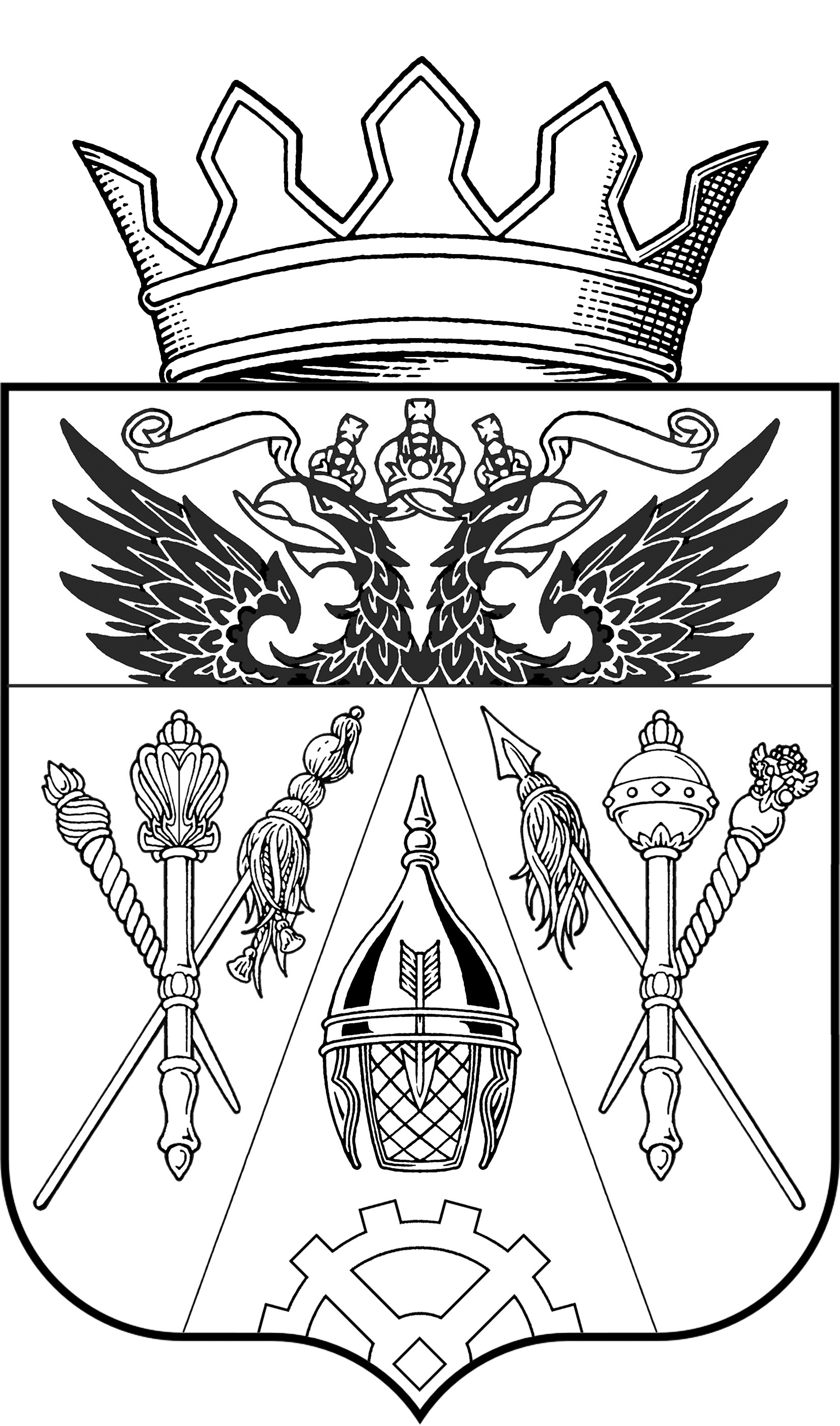 АДМИНИСТРАЦИЯ СТАРОЧЕРКАССКОГО СЕЛЬСКОГО ПОСЕЛЕНИЯПОСТАНОВЛЕНИЕАДМИНИСТРАЦИЯ СТАРОЧЕРКАССКОГО СЕЛЬСКОГО ПОСЕЛЕНИЯПОСТАНОВЛЕНИЕАДМИНИСТРАЦИЯ СТАРОЧЕРКАССКОГО СЕЛЬСКОГО ПОСЕЛЕНИЯПОСТАНОВЛЕНИЕАДМИНИСТРАЦИЯ СТАРОЧЕРКАССКОГО СЕЛЬСКОГО ПОСЕЛЕНИЯПОСТАНОВЛЕНИЕАДМИНИСТРАЦИЯ СТАРОЧЕРКАССКОГО СЕЛЬСКОГО ПОСЕЛЕНИЯПОСТАНОВЛЕНИЕАДМИНИСТРАЦИЯ СТАРОЧЕРКАССКОГО СЕЛЬСКОГО ПОСЕЛЕНИЯПОСТАНОВЛЕНИЕАДМИНИСТРАЦИЯ СТАРОЧЕРКАССКОГО СЕЛЬСКОГО ПОСЕЛЕНИЯПОСТАНОВЛЕНИЕАДМИНИСТРАЦИЯ СТАРОЧЕРКАССКОГО СЕЛЬСКОГО ПОСЕЛЕНИЯПОСТАНОВЛЕНИЕАДМИНИСТРАЦИЯ СТАРОЧЕРКАССКОГО СЕЛЬСКОГО ПОСЕЛЕНИЯПОСТАНОВЛЕНИЕАДМИНИСТРАЦИЯ СТАРОЧЕРКАССКОГО СЕЛЬСКОГО ПОСЕЛЕНИЯПОСТАНОВЛЕНИЕАДМИНИСТРАЦИЯ СТАРОЧЕРКАССКОГО СЕЛЬСКОГО ПОСЕЛЕНИЯПОСТАНОВЛЕНИЕ18.01.2017г. г.№22ст-ца Старочеркасскаяст-ца Старочеркасскаяст-ца Старочеркасскаяст-ца Старочеркасскаяст-ца Старочеркасскаяст-ца Старочеркасскаяст-ца Старочеркасскаяст-ца Старочеркасскаяст-ца Старочеркасскаяст-ца Старочеркасскаяст-ца СтарочеркасскаяОб утверждении Административного    регламентапо    предоставлению     муниципальной  услуги«Предоставление разрешения на строительство»Об утверждении Административного    регламентапо    предоставлению     муниципальной  услуги«Предоставление разрешения на строительство»Об утверждении Административного    регламентапо    предоставлению     муниципальной  услуги«Предоставление разрешения на строительство»Об утверждении Административного    регламентапо    предоставлению     муниципальной  услуги«Предоставление разрешения на строительство»Об утверждении Административного    регламентапо    предоставлению     муниципальной  услуги«Предоставление разрешения на строительство»Об утверждении Административного    регламентапо    предоставлению     муниципальной  услуги«Предоставление разрешения на строительство»Об утверждении Административного    регламентапо    предоставлению     муниципальной  услуги«Предоставление разрешения на строительство»Об утверждении Административного    регламентапо    предоставлению     муниципальной  услуги«Предоставление разрешения на строительство»Об утверждении Административного    регламентапо    предоставлению     муниципальной  услуги«Предоставление разрешения на строительство»Об утверждении Административного    регламентапо    предоставлению     муниципальной  услуги«Предоставление разрешения на строительство»Об утверждении Административного    регламентапо    предоставлению     муниципальной  услуги«Предоставление разрешения на строительство»НАЧАЛОЗаявление овыдаче разрешения на строительство в целях строительства, реконструкции объекта индивидуального жилищного  строительства Руководителю ___________________________________(наименование учреждения)_________________________________________________(Ф.И.О. руководителя учреждения)_________________________________________________(Ф.И.О. физического лица или наименование юридического лица)место жительства заявителя  (для физического лица) или место нахождения заявителя (для  юридического лица)  ________________________________________________(почтовый индекс, адрес)контактный телефон (при наличии)_____________________адрес электронной  почты (при наличии) ________________почтовый адрес __________________________________1. Наименование органа, предоставляющего муниципальную услугу 2. Наименование должностного лица органа, предоставляющего муниципальную услугу, либо муниципального служащего, решения и действия (бездействие) которых обжалуются3. Обжалуемые решения и действия (бездействие) органа, предоставляющего муниципальную услугу, должностного лица органа, предоставляющего муниципальную услугу, либо муниципального служащего4. Наименование услуги5. Доводы, на основании которых заявитель не согласен с решением или действием (бездействием) органа, предоставляющего муниципальную услугу, должностного лица органа, предоставляющего муниципальную услугу, либо муниципального служащего.6. Ответ на жалобу прошу направить (нужное отметить):1. лично (при посещении)6. Ответ на жалобу прошу направить (нужное отметить):2. по электронной почте6. Ответ на жалобу прошу направить (нужное отметить):3. в письменном виде по почте